A oes gennych chi boen / broblem gyda Chymal / Asgwrn / Cyhyr / meinwe cysylltiol?A ydych angen gwybodaeth / eich cyfeirio?Ewch ar:-Wefan Bwrdd Iechyd Betsi Cadwaladr:-https://bipbc.gig.cymru/Chwiliwch  MSD  - dewiswch ac agorwch Dudalen ARMA Page o’r Canlyniadau ChwilioDo you  have  a Joint / Bone/ Muscle/ Connective tissue  problem / pain?Need Information / signposting?Visit:-Betsi Cadwaladr University  Health BoardWebpage:-https://bcuhb.nhs.wales/Search  MSD  - select  and open      ARMA Page from Search Results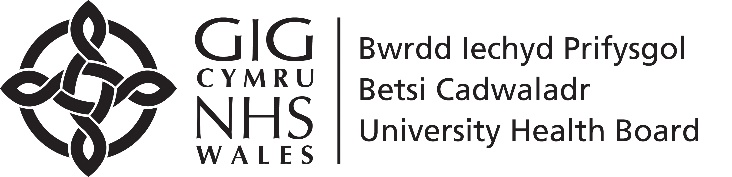 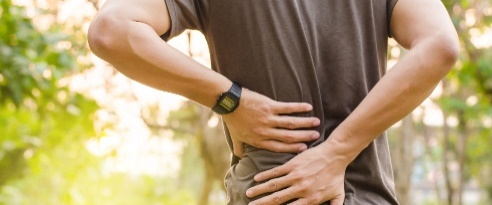 